Что такое птичий грипп?Грипп птиц – острая инфекционная, особо опасная болезнь, передаваемая человеку от животных, возбудителем которой является вирус типа А.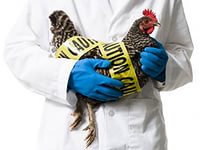 К гриппу птиц восприимчивы все птицы, в т.ч. куры, утки, перепелки и др. и практически все виды синантропных (голуби, воробьи, вороны и др.), диких, экзотических и декоративных птиц, а также свиньи, лошади, хорьки, мыши, кошки, собаки и иные позвоночные и человек.Грипп птиц не вызывает массового заболевания диких птиц и протекает у них бессимптомно, однако среди домашних птиц может вызывать тяжелое заболевание и гибель. Данное заболевание характеризуется потенциально высокой опасностью возбудителя для человека.Заражение человека и домашней птицы происходит при тесном контакте с инфицированной или мертвой дикой или домашней птицей. В ряде случаев возможно заражение человека при употреблении в пищу мяса и яиц больных птиц без достаточной термической обработки. Выделения зараженных птиц, попадая на растения, в воздух, в воду, могут заразить человека и здоровую птицу через воду при питье и купании, а также воздушно-капельным путем и через грязные руки.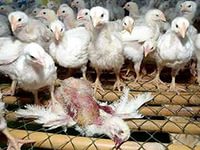 Устойчивость вирусов гриппа птиц к физическим и химическим воздействиям:Погибает при +560С в течение 3 часов, при +600С в течение 30 мин.; в кислой среде; инактивируется окислителями, липидными растворителями,  формалином и йодсодержащими препаратами.Вирус гриппа птиц в отличие от человеческого очень устойчив во внешней среде, а в тушках мертвых птиц он может жить до одного года. Длительно сохраняется в тканях, фекалиях и воде.Симптомы заболевания у человека: 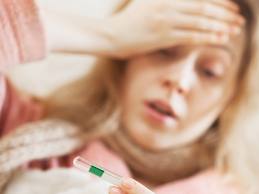 Инкубационный период составляет от нескольких часов до 5 дней.  Заболевание начинается остро с озноба, повышения температуры тела до 380С и выше, мышечных и головных болей, болей в горле. Возможен жидкий водянистый стул, многократная рвота. Через 2-3 дня появляется затрудненное дыхание, влажный кашель, часто с примесью крови. Опасен такой вирус тем, что он очень быстро может привести к пневмонии, а кроме того, может давать тяжелые осложнения на сердце и почки, поражает головной мозг. При появлении первых признаков заболевания необходимо срочно обратиться к врачу.В целях профилактики необходимо: Соблюдать правила личной гигиены, в том числе не хранить совместно  с продуктами, которые не будут подвергаться тепловой обработке (хлеб, сыр, колбаса, кондитерские изделия и т.д. приобретенное сырое мясо птицы и яйца;Избегать контакта с подозрительной в заболевании или мертвой птицей;Ухаживать за домашней птицей в выделенной для этого рабочей одежде (халат, передник, рукавицы, резиновая обувь). В период контакта с птицей (кормление, уборка помещений  и пр.) не следует пить, принимать пищу, курить;Приобретенное для питания мясо птицы и яйцо в местах санкционированной торговли только при наличии ветеринарных сопроводительных документов;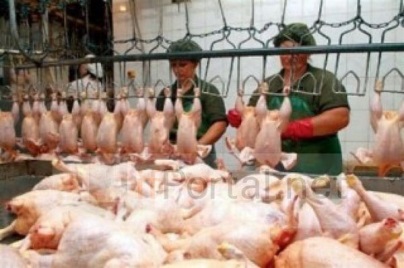 Употреблять в пищу мясо птицы и яйцо после термической обработки: яйцо варить не мение 10 минут, мясо – не мение 30 минут при температуре 1000С;Исключить контакт с водоплавающими и синантропными птицами 9голуби, воробьи, вороны, чайки, утки и пр.)Соблюдайте меры осторожности при туристических поездках в страны неблагополучные по птичьему гриппу.ФФБУЗ «ЦГ и Э в РО» в г. Белая Калитва